NAVEEN MUNDLIA Mobile: +919813941600, +918800113704 ~ E-Mail:n.mundlia@rediffmail.comSeeking middle level assignments in Maintenance Management with an organization of high reputePROFESSIONAL SYNOPSIS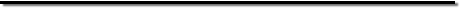 A dynamic professional with nearly 9.5 years’ experience in Maintenance, New Technology Development.Currently associated with M/S DAYCO POWERTRANSMISSION INDIA LTD. Ensuring compliance to the maintenance standards & continuous improvement.Well versed with modern concepts TS 16949, ISO 18001 and ISO 14001.An effective communicator with excellent relationship building & interpersonal skills. Strong analytical, problem solving & organizational abilities. Possess a flexible & detail oriented attitude.CAREER CONTOUR M/S QH TALBROS LTD., MANESAR				                   Det		       - Maintenance July 2009 - Sep 10M/S SONA SOMIC LEMFORDER COMP.LTD.,                    Junior Engg. – Maintenance Oct.2010 - Apr 12M/S SHRI RAM PISTONS & RINGS LTD.,                         Sr.A.Engg.    – Maintenance May 2012 – Nov 15M/S MAGNETI MARELLI POWERTRAIN INDIA PVT. LTD.., Engg.           – Maintenance Nov 2015 – Jun 16M/S DAYCO POWERTRANSMISSION PVT.LTD.,               Asst.Manager - Maintenance July 16 to Till dateCOMPANY PROFILE  Dayco is an international Group committed to the design and production of hi-tech systems and components for the automotive sector i.e. Timing belt, Damper, Tensioner and Pulley etc. With more than 38.000 employees, 89 production units, 12 R&D Centres and 26 Application Centres, the Group has a presence in 19 countries and supplies all the most important car makers in Europe, North and South America and Asia. Shriram Pistons and Rings Ltd (SPRL), a part of USHA-SHRIRAM GROUP, is one of the largest and most reputed industrial houses in India. SPRL is one of the largest and most sophisticated manufacturer of Precision Automobile Components i.e. pistons, piston rings, pistons pins and engine valves in India. The products are sold under the brand name ‘USHA/SPR’ in the markets.SONA is an ISO  9000 TS 16949 & ISO 18001 & 14001certified Company.Sona is in Progress to implement TPM & TQM in consultancy with Mr. Tsuda & Mr. Yamaguchi from JapanIT SKILLSWell versed with Windows 2000/XP, MS- Office and Internet Applications.Knowledge of SAP Pm Module. Maintenance of CNC,VMC (Fanuc control ),HYD. Press, SPM ,Thread rolling m/c’s,Fine Boring m/c (N.T.system),Washing m/c, Die casting m/c & Assembly lines of Masmec, SICA Make.Controlling and balancing of Maintenance Budget.Maintenance of CNC Turret, Ball Screw and Spindle Assembly. Knowledge of reading of Hydraulic, Pneumatic & electrical drawingsResponsibilities of Electrical Energy Saving pillar.Installation & commissioning of Machine.Well versed study about Plant Relay-out.Maintain Static Accuracy of Machine.Troubleshooting of completely Hydraulic & Pneumatic circuit m/cNew plc based panel establishment in SPM machines.PLC Programming.PLC known MITSUBITSHI; OMRON; SIEMENS.Handling utility of plant with 500 KVA and 50 KVA DG & Air Compressor.Knowledge about HT/LT panel.Identification & implementation of kaizen against repeated problem.Designing of relay logic circuit of m/c & Electrical drawings of m/c.CNC m/c maint: System hardware, troubleshooting, system alarms.TPM, Poka-yoke, kaizen, 5s.Maintain safety equipment in all types of machines.To Provide Power Saving equipment & cost saving in machines.To Maintain the daily gap analysis & why why analysis.To reduce & achieve Zero Breakdown Targets.Documents preparation for Audit (IMS, TS16949 & ISO).Planning for CBM & TBMPlanning for shutdown maintenance.To arrange the critical spare parts.Training UndergoneTS 16949. (Certified Internal Auditor)OHSAS 18001 & 14001. (Certified Internal Auditor for 18001)Having Training certificate from FESTOSCHOLASTICSPassed B.Tech (Distance Education) in Mechanical Engineering from Shri Ram Institute of Engineering College, Institute of Mechanical Engineering University, Mumbai in the year 2015 with 62% marks aggregate.Passed Diploma in Mechanical Engineering from BITS College of Poly. State Board of Technical Education University, Panchkula in the year 2009 with 68 % marks aggregate.Passed 10 from Naveen High School Affiliated to HBSE Board in the year 2006 with 74 % marks aggregate.PERSONAL DOSSIERName				  		:	NaveenFather’s Name			:	Sh. Ishwar SinghDate of Birth				:	04th  jan 1990 Sex							:	MaleNationality				:	IndianMarital Status			:	MarriedPresent Address			:	H.N. 28 ,Santosh Colony, Dharuhera (Rewari)Permanent Address		:	V.P.O. Saharwa Distt. & Teh.Hisar (HRY)Hobbies					:	Doing Work on Computer & Doing ExerciseLanguage Known		:	English & HindiDate:-Place: -								                                                                       (NAVEEN)